Suige el tarzado. De la lluvia rcordando punto de inicio desde arriba hacia abajo. 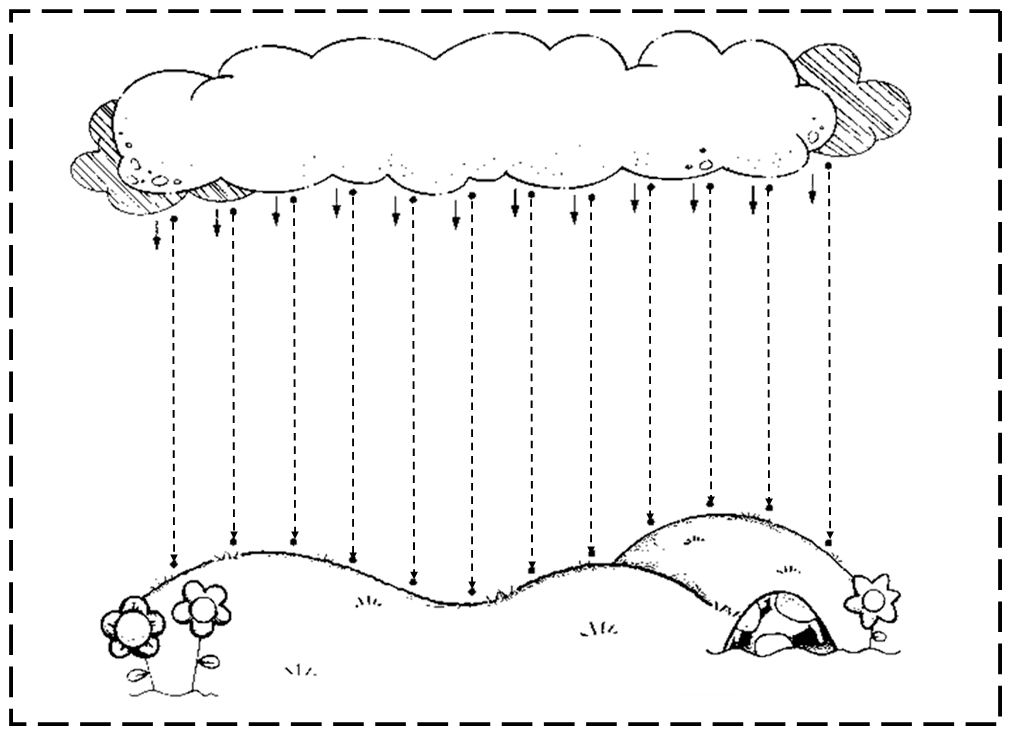 